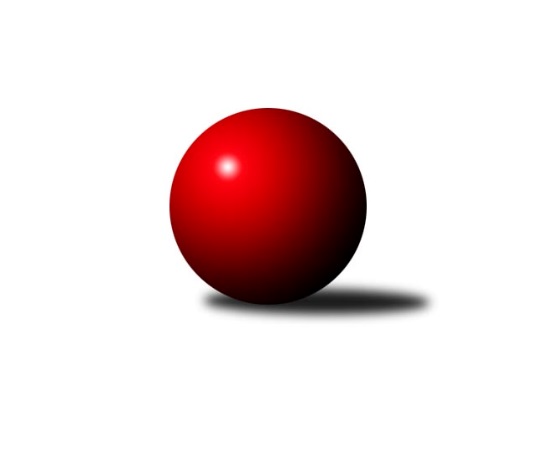 Č.14Ročník 2012/2013	2.2.2013Nejlepšího výkonu v tomto kole: 3285 dosáhlo družstvo: SK Camo Slavičín ˝A˝3. KLM C 2012/2013Výsledky 14. kolaSouhrnný přehled výsledků:TJ  Krnov ˝A˝	- TJ Sokol Michálkovice ˝A˝	3:5	3091:3145	9.0:15.0	2.2.SKK Ostrava ˝A˝	- Sokol Přemyslovice˝A˝	6.5:1.5	3051:3010	14.5:9.5	2.2.SK Camo Slavičín ˝A˝	- TJ Spartak Přerov ˝B˝	7:1	3285:3119	16.5:7.5	2.2.TJ Sokol Bohumín ˝A˝	- TJ Horní Benešov ˝A˝	6:2	3116:3036	12.5:11.5	2.2.TJ Tatran Litovel ˝A˝	- TJ Sokol Chvalíkovice ˝A˝	4:4	3110:3135	12.5:11.5	2.2.KK Zábřeh ˝B˝	- HKK Olomouc ˝B˝	2:6	3168:3231	8.0:16.0	2.2.Tabulka družstev:	1.	TJ Horní Benešov ˝A˝	14	9	2	3	75.0 : 37.0 	192.5 : 143.5 	 3216	20	2.	TJ Spartak Přerov ˝B˝	14	9	1	4	66.0 : 46.0 	177.0 : 159.0 	 3153	19	3.	Sokol Přemyslovice˝A˝	14	7	3	4	59.5 : 52.5 	166.0 : 170.0 	 3076	17	4.	SKK Ostrava ˝A˝	14	7	2	5	59.5 : 52.5 	178.5 : 157.5 	 3093	16	5.	KK Zábřeh ˝B˝	14	8	0	6	59.0 : 53.0 	165.0 : 171.0 	 3132	16	6.	SK Camo Slavičín ˝A˝	14	6	3	5	57.5 : 54.5 	164.5 : 171.5 	 3142	15	7.	TJ Sokol Bohumín ˝A˝	14	7	0	7	54.0 : 58.0 	172.0 : 164.0 	 3068	14	8.	TJ Tatran Litovel ˝A˝	14	6	1	7	52.5 : 59.5 	178.5 : 157.5 	 3108	13	9.	HKK Olomouc ˝B˝	14	6	0	8	53.5 : 58.5 	161.0 : 175.0 	 3125	12	10.	TJ Sokol Michálkovice ˝A˝	14	6	0	8	52.0 : 60.0 	167.0 : 169.0 	 3091	12	11.	TJ  Krnov ˝A˝	14	4	1	9	49.5 : 62.5 	149.5 : 186.5 	 3103	9	12.	TJ Sokol Chvalíkovice ˝A˝	14	2	1	11	34.0 : 78.0 	144.5 : 191.5 	 3072	5Podrobné výsledky kola:	 TJ  Krnov ˝A˝	3091	3:5	3145	TJ Sokol Michálkovice ˝A˝	Marek Veselý	115 	 137 	 130 	130	512 	 2:2 	 511 	 135	130 	 131	115	Petr Řepecký	Martin Koraba	133 	 131 	 128 	123	515 	 1:3 	 538 	 143	136 	 125	134	Michal Zych	Vlastimil Kotrla	141 	 129 	 128 	134	532 	 0:4 	 570 	 152	143 	 129	146	Josef Linhart	Jiří Jedlička	135 	 116 	 151 	92	494 	 2:2 	 484 	 108	133 	 111	132	Tomáš Rechtoris	Martin Weiss	139 	 130 	 127 	109	505 	 2:2 	 526 	 136	121 	 137	132	Václav Hrejzek	Jaromír Martiník	139 	 120 	 134 	140	533 	 2:2 	 516 	 124	121 	 121	150	Josef Jurášekrozhodčí: Nejlepší výkon utkání: 570 - Josef Linhart	 SKK Ostrava ˝A˝	3051	6.5:1.5	3010	Sokol Přemyslovice˝A˝	Pavel Gerlich	118 	 126 	 123 	110	477 	 0.5:3.5 	 506 	 119	129 	 123	135	Jiří Zezulka st.	Petr Holas	142 	 132 	 154 	139	567 	 4:0 	 522 	 136	116 	 140	130	Radek Grulich	Miroslav Pytel	110 	 125 	 141 	116	492 	 2:2 	 492 	 138	129 	 120	105	Vojtěch Jurníček	Jiří Trnka	125 	 124 	 133 	129	511 	 3:1 	 511 	 115	141 	 128	127	Zdeněk Peč	Vladimír Korta	132 	 134 	 110 	119	495 	 2:2 	 491 	 109	122 	 131	129	Milan Zezulka	Radek Foltýn	123 	 128 	 137 	121	509 	 3:1 	 488 	 129	114 	 130	115	Eduard Tomekrozhodčí: Nejlepší výkon utkání: 567 - Petr Holas	 SK Camo Slavičín ˝A˝	3285	7:1	3119	TJ Spartak Přerov ˝B˝	Pavel Sláma	133 	 129 	 146 	153	561 	 2:2 	 547 	 138	147 	 129	133	Vladimír Mánek	Zdeněk Gajda	146 	 136 	 145 	137	564 	 3:1 	 504 	 133	140 	 123	108	Petr Vácha	Jakub Pekárek	117 	 142 	 132 	162	553 	 2:2 	 535 	 142	107 	 146	140	Jiří Divila st.	Rostislav Gorecký	128 	 122 	 139 	133	522 	 1.5:2.5 	 520 	 130	133 	 124	133	Ondřej Topič	Karel Ivaniš	156 	 134 	 142 	141	573 	 4:0 	 539 	 141	131 	 139	128	Milan Kanda	Libor Pekárek ml.	127 	 125 	 136 	124	512 	 4:0 	 474 	 120	115 	 128	111	Vojtěch Venclík *1rozhodčí: střídání: *1 od 61. hodu Jiří HradílekNejlepší výkon utkání: 573 - Karel Ivaniš	 TJ Sokol Bohumín ˝A˝	3116	6:2	3036	TJ Horní Benešov ˝A˝	Vladimír Šipula	127 	 116 	 127 	123	493 	 1.5:2.5 	 528 	 127	135 	 125	141	Miroslav Petřek ml.	Petr Kuttler	149 	 123 	 132 	121	525 	 2:2 	 496 	 124	131 	 109	132	Kamil Kubeša	Fridrich Péli	126 	 137 	 133 	114	510 	 4:0 	 454 	 110	116 	 122	106	Bohuslav Čuba	Aleš Kohutek	132 	 141 	 139 	127	539 	 3:1 	 535 	 148	125 	 137	125	Zdeněk Černý	Štefan Dendis	128 	 128 	 113 	120	489 	 0:4 	 521 	 136	133 	 125	127	Zbyněk Černý	Pavel Niesyt	133 	 146 	 148 	133	560 	 2:2 	 502 	 134	119 	 113	136	Tomáš Černýrozhodčí: Nejlepší výkon utkání: 560 - Pavel Niesyt	 TJ Tatran Litovel ˝A˝	3110	4:4	3135	TJ Sokol Chvalíkovice ˝A˝	Jakub Mokoš	130 	 140 	 126 	137	533 	 3:1 	 494 	 112	115 	 121	146	Radek Hendrych	Jiří Fiala	124 	 128 	 143 	123	518 	 3:1 	 504 	 134	122 	 127	121	David Hendrych	Jiří Čamek	141 	 113 	 119 	123	496 	 2:2 	 486 	 121	124 	 121	120	Vladimír Valenta	David Čulík	149 	 136 	 122 	127	534 	 1:3 	 580 	 133	146 	 152	149	Martin Šumník	Kamil Axman	124 	 139 	 138 	121	522 	 2.5:1.5 	 523 	 138	137 	 127	121	Jakub Hendrych	Petr Axman	139 	 104 	 116 	148	507 	 1:3 	 548 	 136	130 	 133	149	Aleš Staněkrozhodčí: Nejlepší výkon utkání: 580 - Martin Šumník	 KK Zábřeh ˝B˝	3168	2:6	3231	HKK Olomouc ˝B˝	Josef Karafiát	139 	 156 	 132 	128	555 	 2:2 	 563 	 137	133 	 146	147	Leopold Jašek	Michal Albrecht	132 	 126 	 107 	147	512 	 2:2 	 505 	 114	150 	 124	117	Dušan Říha	Václav Švub	122 	 138 	 138 	134	532 	 1:3 	 546 	 133	135 	 142	136	Jiří Kropáč	Jan Körner	115 	 120 	 122 	125	482 	 0:4 	 495 	 119	122 	 128	126	Jan Tögel	Milan Šula	140 	 138 	 143 	136	557 	 1:3 	 606 	 160	158 	 134	154	Radek Malíšek	Jiří Michálek	125 	 121 	 144 	140	530 	 2:2 	 516 	 135	131 	 127	123	Josef Šrámekrozhodčí: Nejlepší výkon utkání: 606 - Radek MalíšekPořadí jednotlivců:	jméno hráče	družstvo	celkem	plné	dorážka	chyby	poměr kuž.	Maximum	1.	Miroslav Petřek  ml.	TJ Horní Benešov ˝A˝	543.73	367.6	176.1	4.0	6/7	(580)	2.	Zbyněk Černý 	TJ Horní Benešov ˝A˝	540.75	357.9	182.9	2.0	7/7	(576)	3.	Kamil Kubeša 	TJ Horní Benešov ˝A˝	540.48	366.6	173.9	3.3	7/7	(578)	4.	Zdeněk Černý 	TJ Horní Benešov ˝A˝	540.16	365.6	174.6	4.9	7/7	(561)	5.	Michal Zych 	TJ Sokol Michálkovice ˝A˝	539.38	367.3	172.1	5.8	5/5	(585)	6.	Tomáš Černý 	TJ Horní Benešov ˝A˝	537.03	365.7	171.4	3.9	5/7	(590)	7.	Petr Holas 	SKK Ostrava ˝A˝	536.45	361.5	175.0	4.0	8/8	(567)	8.	Milan Kanda 	TJ Spartak Přerov ˝B˝	536.25	357.2	179.0	3.0	7/7	(610)	9.	Karel Ivaniš 	SK Camo Slavičín ˝A˝	536.24	360.1	176.1	5.0	7/7	(608)	10.	Milan Šula 	KK Zábřeh ˝B˝	536.11	357.8	178.3	3.4	6/6	(563)	11.	Martin Šumník 	TJ Sokol Chvalíkovice ˝A˝	534.93	363.6	171.4	6.0	7/7	(580)	12.	Jiří Trnka 	SKK Ostrava ˝A˝	534.82	350.8	184.1	3.0	8/8	(585)	13.	Vojtěch Venclík 	TJ Spartak Přerov ˝B˝	534.77	358.5	176.3	3.6	6/7	(582)	14.	Pavel Sláma 	SK Camo Slavičín ˝A˝	533.72	355.9	177.8	5.3	6/7	(592)	15.	Josef Linhart 	TJ Sokol Michálkovice ˝A˝	533.30	357.2	176.1	2.9	5/5	(570)	16.	Bedřich Pluhař 	TJ  Krnov ˝A˝	531.67	361.8	169.9	4.1	7/7	(582)	17.	Radek Malíšek 	HKK Olomouc ˝B˝	530.94	353.8	177.2	5.9	6/8	(606)	18.	Jiří Čamek 	TJ Tatran Litovel ˝A˝	530.68	355.1	175.6	3.7	8/8	(563)	19.	Jiří Michálek 	KK Zábřeh ˝B˝	530.64	365.2	165.5	8.4	6/6	(570)	20.	Jiří Divila st. 	TJ Spartak Přerov ˝B˝	528.08	360.6	167.4	6.7	6/7	(584)	21.	Jiří Kropáč 	HKK Olomouc ˝B˝	527.75	354.9	172.8	5.5	7/8	(570)	22.	Michal Albrecht 	KK Zábřeh ˝B˝	527.69	351.4	176.3	4.7	6/6	(603)	23.	Rostislav Gorecký 	SK Camo Slavičín ˝A˝	526.24	356.3	169.9	2.9	7/7	(557)	24.	Petr Kuttler 	TJ Sokol Bohumín ˝A˝	525.69	349.7	176.0	4.5	6/6	(547)	25.	Kamil Axman 	TJ Tatran Litovel ˝A˝	525.39	358.9	166.5	5.4	7/8	(568)	26.	Petr Vácha 	TJ Spartak Přerov ˝B˝	523.97	355.4	168.6	4.7	7/7	(576)	27.	Milan Sekanina 	HKK Olomouc ˝B˝	523.93	355.4	168.5	6.0	7/8	(552)	28.	Jaromír Martiník 	TJ  Krnov ˝A˝	522.13	356.5	165.6	5.1	7/7	(591)	29.	Leopold Jašek 	HKK Olomouc ˝B˝	522.00	351.0	171.0	5.5	6/8	(563)	30.	Martin Weiss 	TJ  Krnov ˝A˝	521.90	352.4	169.5	7.1	5/7	(539)	31.	Bohuslav Čuba 	TJ Horní Benešov ˝A˝	520.98	347.3	173.7	3.4	7/7	(579)	32.	Milan Zezulka 	Sokol Přemyslovice˝A˝	520.86	348.7	172.2	4.3	6/6	(562)	33.	Jiří Zimek 	SK Camo Slavičín ˝A˝	520.72	351.4	169.4	6.5	6/7	(553)	34.	Jakub Hendrych 	TJ Sokol Chvalíkovice ˝A˝	520.61	360.2	160.4	4.9	6/7	(547)	35.	David Čulík 	TJ Tatran Litovel ˝A˝	519.79	352.4	167.4	5.8	8/8	(562)	36.	Petr Řepecký 	TJ Sokol Michálkovice ˝A˝	519.46	353.3	166.1	4.7	5/5	(548)	37.	Vojtěch Jurníček 	Sokol Přemyslovice˝A˝	519.40	352.9	166.5	5.0	5/6	(561)	38.	Jakub Pekárek 	SK Camo Slavičín ˝A˝	519.38	350.0	169.4	4.7	6/7	(556)	39.	Vladimír Valenta 	TJ Sokol Chvalíkovice ˝A˝	519.27	357.0	162.3	7.4	6/7	(574)	40.	Jiří Zezulka st. 	Sokol Přemyslovice˝A˝	518.21	354.3	163.9	5.5	6/6	(575)	41.	Martin Koraba 	TJ  Krnov ˝A˝	518.06	352.1	165.9	5.9	6/7	(586)	42.	Eduard Tomek 	Sokol Přemyslovice˝A˝	517.56	351.8	165.8	4.8	6/6	(567)	43.	Josef Karafiát 	KK Zábřeh ˝B˝	517.47	355.9	161.6	7.0	5/6	(563)	44.	Fridrich Péli 	TJ Sokol Bohumín ˝A˝	517.07	349.1	168.0	6.3	6/6	(559)	45.	Pavel Gerlich 	SKK Ostrava ˝A˝	516.93	350.7	166.2	5.8	6/8	(547)	46.	Zdeněk Gajda 	SK Camo Slavičín ˝A˝	516.67	352.8	163.8	5.1	6/7	(564)	47.	Libor Pekárek ml. 	SK Camo Slavičín ˝A˝	515.98	356.8	159.2	5.0	6/7	(542)	48.	Miroslav Talášek 	TJ Tatran Litovel ˝A˝	515.67	345.8	169.9	4.8	6/8	(539)	49.	Dušan Říha 	HKK Olomouc ˝B˝	515.35	355.7	159.6	6.0	8/8	(545)	50.	Petr Vaněk 	TJ  Krnov ˝A˝	515.33	354.4	160.9	7.4	6/7	(541)	51.	Vlastimil Kotrla 	TJ  Krnov ˝A˝	514.64	349.3	165.3	6.0	7/7	(550)	52.	Aleš Kohutek 	TJ Sokol Bohumín ˝A˝	513.95	353.3	160.6	6.0	6/6	(549)	53.	Václav Švub 	KK Zábřeh ˝B˝	513.74	355.2	158.5	7.4	6/6	(542)	54.	Josef Hendrych 	TJ Sokol Chvalíkovice ˝A˝	513.16	346.7	166.4	4.1	5/7	(553)	55.	David Hendrych 	TJ Sokol Chvalíkovice ˝A˝	512.60	345.6	167.0	5.3	7/7	(559)	56.	Zdeněk Peč 	Sokol Přemyslovice˝A˝	511.73	354.3	157.4	6.7	5/6	(564)	57.	Radek Grulich 	Sokol Přemyslovice˝A˝	509.88	349.1	160.8	7.0	4/6	(542)	58.	Miloslav Compel 	KK Zábřeh ˝B˝	509.75	354.3	155.5	9.0	4/6	(538)	59.	Václav Hrejzek 	TJ Sokol Michálkovice ˝A˝	509.06	341.1	168.0	5.5	5/5	(557)	60.	Vladimír Šipula 	TJ Sokol Bohumín ˝A˝	507.64	348.4	159.2	7.4	5/6	(536)	61.	Tomáš Rechtoris 	TJ Sokol Michálkovice ˝A˝	506.83	359.0	147.8	7.3	4/5	(542)	62.	Štefan Dendis 	TJ Sokol Bohumín ˝A˝	505.06	343.8	161.3	6.3	6/6	(537)	63.	Jiří Fiala 	TJ Tatran Litovel ˝A˝	503.67	343.6	160.0	6.5	6/8	(538)	64.	Radek Foltýn 	SKK Ostrava ˝A˝	501.55	340.7	160.8	7.6	8/8	(533)	65.	Vladimír Korta 	SKK Ostrava ˝A˝	500.93	340.4	160.6	5.5	8/8	(541)	66.	Josef Jurášek 	TJ Sokol Michálkovice ˝A˝	499.96	351.3	148.6	8.2	5/5	(533)	67.	Radek Hendrych 	TJ Sokol Chvalíkovice ˝A˝	499.92	338.3	161.6	9.1	6/7	(551)	68.	Pavel Niesyt 	TJ Sokol Bohumín ˝A˝	499.53	351.1	148.5	8.8	5/6	(560)	69.	Petr Jurášek 	TJ Sokol Michálkovice ˝A˝	493.50	343.9	149.6	9.9	4/5	(539)	70.	Milan Dvorský 	Sokol Přemyslovice˝A˝	492.30	343.1	149.3	9.5	4/6	(548)		Tomáš Dražil 	KK Zábřeh ˝B˝	556.75	364.0	192.8	3.0	2/6	(563)		Petr Pavelka ml 	TJ Spartak Přerov ˝B˝	546.33	366.2	180.1	3.6	3/7	(576)		Vladimír Mánek 	TJ Spartak Přerov ˝B˝	545.56	362.0	183.6	2.2	3/7	(598)		Libor Čermák 	HKK Olomouc ˝B˝	541.00	363.0	178.0	4.8	3/8	(559)		Jiří Kráčmar 	TJ Tatran Litovel ˝A˝	541.00	375.0	166.0	7.0	1/8	(541)		Aleš Staněk 	TJ Sokol Chvalíkovice ˝A˝	537.50	363.5	174.0	5.0	2/7	(548)		Roman Beinhauer 	TJ Sokol Chvalíkovice ˝A˝	535.00	353.0	182.0	4.0	1/7	(535)		Josef Šrámek 	HKK Olomouc ˝B˝	531.25	356.5	174.8	4.3	4/8	(548)		Ondřej Topič 	TJ Spartak Přerov ˝B˝	530.25	361.8	168.5	8.5	2/7	(565)		Jaroslav Krejčí 	TJ Spartak Přerov ˝B˝	530.00	369.5	160.5	4.0	2/7	(534)		Petr Axman 	TJ Tatran Litovel ˝A˝	528.65	357.0	171.7	3.2	5/8	(562)		Petr Dankovič 	TJ Horní Benešov ˝A˝	524.75	347.9	176.8	2.6	4/7	(543)		Jiří Divila ml. 	TJ Spartak Přerov ˝B˝	523.67	352.7	171.0	5.3	3/7	(563)		Stanislav Beňa  st.	TJ Spartak Přerov ˝B˝	522.50	352.5	170.0	4.2	3/7	(533)		Jan Tögel 	HKK Olomouc ˝B˝	518.53	356.2	162.3	8.1	5/8	(565)		Jakub Mokoš 	TJ Tatran Litovel ˝A˝	516.64	354.5	162.1	4.6	4/8	(569)		Libor Tkáč 	SKK Ostrava ˝A˝	516.11	355.2	160.9	7.1	3/8	(524)		Miroslav Pytel 	SKK Ostrava ˝A˝	513.00	360.1	152.9	7.8	4/8	(581)		Miroslav Ondrouch 	Sokol Přemyslovice˝A˝	511.75	357.0	154.8	7.8	2/6	(519)		Pavel Močár 	Sokol Přemyslovice˝A˝	510.00	342.0	168.0	3.0	1/6	(510)		Jiří Jedlička 	TJ  Krnov ˝A˝	509.00	342.9	166.1	5.3	3/7	(531)		Jiří Srovnal 	KK Zábřeh ˝B˝	507.00	342.0	165.0	12.0	1/6	(507)		Roman Honl 	TJ Sokol Bohumín ˝A˝	507.00	354.0	153.0	6.0	1/6	(507)		Jan Sedláček 	Sokol Přemyslovice˝A˝	505.50	354.0	151.5	9.5	2/6	(555)		Marek Veselý 	TJ  Krnov ˝A˝	504.50	356.5	148.0	6.5	1/7	(512)		Aleš Čapka 	HKK Olomouc ˝B˝	501.67	339.5	162.2	6.8	2/8	(516)		Jan Körner 	KK Zábřeh ˝B˝	496.50	346.7	149.8	10.3	3/6	(503)		Jiří Hradílek 	TJ Spartak Přerov ˝B˝	495.00	343.0	152.0	9.0	1/7	(495)		Miroslav Futerko 	SKK Ostrava ˝A˝	492.33	344.7	147.7	8.7	3/8	(507)		Petr Hendrych 	TJ Sokol Chvalíkovice ˝A˝	492.00	345.5	146.5	9.3	4/7	(509)		Antonín Guman 	KK Zábřeh ˝B˝	488.33	343.8	144.5	12.7	3/6	(552)		Dalibor Vinklar 	TJ Spartak Přerov ˝B˝	486.00	341.3	144.7	6.8	2/7	(547)		Vladimír Kostka 	TJ Sokol Chvalíkovice ˝A˝	485.00	339.0	146.0	7.5	1/7	(498)		František Baleka 	TJ Tatran Litovel ˝A˝	478.00	332.7	145.3	9.3	3/8	(501)		Zdeněk Zhýbala 	TJ Sokol Michálkovice ˝A˝	461.00	327.0	134.0	15.0	1/5	(461)		Jan Chovanec 	TJ Sokol Chvalíkovice ˝A˝	459.00	334.0	125.0	12.0	1/7	(459)		David Janušík 	TJ Spartak Přerov ˝B˝	445.00	320.0	125.0	16.0	1/7	(445)Sportovně technické informace:Starty náhradníků:registrační číslo	jméno a příjmení 	datum startu 	družstvo	číslo startu
Hráči dopsaní na soupisku:registrační číslo	jméno a příjmení 	datum startu 	družstvo	Program dalšího kola:15. kolo9.2.2013	so	9:00	TJ Spartak Přerov ˝B˝ - Sokol Přemyslovice˝A˝	9.2.2013	so	10:00	TJ Tatran Litovel ˝A˝ - SKK Ostrava ˝A˝	9.2.2013	so	10:00	HKK Olomouc ˝B˝ - TJ  Krnov ˝A˝	9.2.2013	so	10:00	TJ Horní Benešov ˝A˝ - SK Camo Slavičín ˝A˝	9.2.2013	so	13:30	TJ Sokol Michálkovice ˝A˝ - TJ Sokol Bohumín ˝A˝	9.2.2013	so	14:00	TJ Sokol Chvalíkovice ˝A˝ - KK Zábřeh ˝B˝	Nejlepší šestka kola - absolutněNejlepší šestka kola - absolutněNejlepší šestka kola - absolutněNejlepší šestka kola - absolutněNejlepší šestka kola - dle průměru kuželenNejlepší šestka kola - dle průměru kuželenNejlepší šestka kola - dle průměru kuželenNejlepší šestka kola - dle průměru kuželenNejlepší šestka kola - dle průměru kuželenPočetJménoNázev týmuVýkonPočetJménoNázev týmuPrůměr (%)Výkon1xRadek MalíšekOlomouc B6061xRadek MalíšekOlomouc B112.896062xMartin ŠumníkChvalíkov. A5801xPetr HolasOstrava A112.695672xKarel IvanišSlavičín A5734xPavel NiesytBohumín A111.35601xJosef LinhartMichálkovice A5702xMartin ŠumníkChvalíkov. A109.835802xPetr HolasOstrava A5672xKarel IvanišSlavičín A109.585732xZdeněk GajdaSlavičín A5642xZdeněk GajdaSlavičín A107.86564